第４７回石川県スポーツ少年団剣道交流大会開催要項１．主　　旨　　　剣道を通じて、団員に競技の歓びを経験する機会を提供するとともに、団員相互の交流を深め、仲間意識を高めることをねらいとして実施する。２．主　　催　　（公財）石川県体育協会・石川県スポーツ少年団３．共　　催　　石川県健民運動推進本部・（一財）石川県剣道連盟４．後　　援　　石川県・金沢市教育委員会・北國新聞社５．主　　管　　石川県スポーツ少年団６．日　　時　　平成３０年１２月２日（日）　　　　開　　場　７時３０分　　　　　　　　　　　　　　　　　　　　　　　　　受　　付　８時００分　　　　　　　　　　　　　　　　　　　　　　　　　審判会議　８時３０分　　　　　　　　　　　　　　　　　　　　　　　　　開 会 式　９時００分７．会　　場　　いしかわ総合スポーツセンター　メインアリーナ　　　　　　　　　　〒920-0355　金沢市稚日野町北222番地　TEL（076）268-2222			＜駐車場は別紙指定場所で＞８．参加資格　　　（１）　平成３０年度スポーツ少年団登録団員・指導者であること。　　　　　　　　　　　　（２）　スポーツ傷害保険に加入していること。９．選手編成　　　（１）　団　体　　　　　　　 　　　　　　　　　　　　　　　　　　　　①　チームは小学生で編成し、１単位団１チームとする。但し、単位団員の人数が少なくてチームを組めない場合は、同一市町ならば複数単位団にまたがって編成してもよい。②　チーム編成は、引率指導者，選手５名，補欠３名以内とする。※　前記の学年は平成３０年４月１日とする。該当者のいない場合は、学年の下位の者が上位の学年区分に出場してもよいが小学４年生以上とする【先鋒を除く】。但し男女の変更は認めない。（２）　個　人①　小学生の部は、１単位団に各区分２名以内とする。　　　　　　　中学生の部は、１単位団に各区分３名以内とする。　　　　　　　※　個人戦のみ出場も認める。②　各単位団は、引率指導者をつけること。　　　　　③　小学３年生以下の出場は認めない。10．試合方法（１）　試合は全日本剣道連盟剣道試合・審判規則及び同細則による。（２）　団体戦①　トーナメント方式とする。②　試合は３本勝負で時間は２分とし、勝敗の決しない場合は引き分けとする。　　                                               ③　勝負は勝者数法による。④　同点、同本数の場合は代表決定戦を行なう。なお、代表決定戦の出場者は中堅、副将、大将とし、監督がじゃんけんを行い、勝った監督による抽選により出場選手を決める。　　　　　　　勝負は２分１本勝負とし、勝敗の決しない場合は延長戦を行い、時間を区切らず、勝敗の決するまで行う。⑤　オーダー順に出場する事。(間違って出場の場合、当該選手は負けとする)(３)  個人戦①　トーナメント方式とする。②　小学生の部は３本勝負で時間は２分とし、勝敗の決しない場合は判定で決する。但し、準々決勝以降は延長戦を行い、時間を区切らず、勝敗の決するまで行う。③　中学生の部は３本勝負で時間は３分とし、勝敗の決しない場合は判定で決する。但し、準々決勝以降は延長戦を行い、時間を区切らず、勝敗の決するまで行う。（４）　組合せは、大会本部で決定し、３位決定戦は団体・個人とも行わない11．参加上の留意点（１）　団体の出場オーダー表を大会当日持参すること。（別紙作成要領参照）（２）　参加団員は、名札(所属団及び姓)を必ずつけ、赤・白の目印を必ず持参すること。　   （３）　所持品には必ず名前を書いておくこと。　（４）　大会開催参加中の傷害については、応急処置のみ主催者側で行う。12．表　　彰　　 （１）　団　体　　　優 　勝 　旗（持ち回り）・メダル（各選手）　　　　　　　　　　　　　　 準優勝カップ（持ち回り）・メダル（各選手）　　　　　 　　　　　　　　　第３位盾（持ち回り）・メダル（各選手）　　 （２）　個　人　　　各区分別　１位から３位までトロフィー13．参加申込（１）　参加申込は、申込書を別添所定様式により平成３０年１０月２５日（木）までに所管の市町本部に提出すること。　（２）　市町本部は、参加者が少年団に登録してあることを確認の上、管内の申込　　　　   書を取りまとめ平成３０年１１月１日（木）までに県本部に提出すること。　　 （３）　参加申込締切後の選手変更は認めない。14．参 加 料　　 （１）　団体戦参加申込チームは、参加料として１チームにつき２，０００円を参加　　　　　　　　　　　　　　 申込書と同時に、所管の市町本部に納入すること。（２）  市町本部は管内の参加料を取りまとめの上、平成３０年１１月１日（木）までに下記宛振込むこと。15．そ の 他　　 （１）　大会の細部については、当日の朝、発表します。　　 （２）　試合は個人戦、団体の順で行います。（３）　各参加団（団体）には、当日、運営委員（記録、掲示、計時等）を依頼する　　　　　 場合があり、スムーズな競技進行にご協力願います。　（４）　審判員ならびに引率指導者（代行）は、大会当日必ず受付を願います。　　 　　　審判員・引率指導者・選手・大会役員以外は、試合場へ入れません。　（５）　引率指導者（代行）の方は、正装（ネクタイ着用）とする。（審判服が望ましい。ジャージや派手な私服は、お断りします。）また、試合場への時計等の持ち込みは禁止する。（腕時計は身につけない。）（６）　大会の成績により、下記のとおり第４１回全国スポーツ少年団剣道交流大会派遣対象者が決定します。　　　　　①派遣対象者　　　　　　　　団体戦　　　本大会優勝チームが所属する市町で編成したチームの出場を原則する。（但し、小学４年生以上に限る。補欠はなし。）　　　　　　　　個人戦　　　本大会中学生男子・女子優勝者　　　　　　　　　　　　　※　引率指導者は必ず有資格指導者の方がお願いします。②期　日　　　　　　　　平成３１年３月２７日（水）～２９日（金）③会　場　　　維新百年記念公園 スポーツ文化センターアリーナ（山口県）　　　　　　　　　　　TEL：083-922-2754（別紙）▽団体戦オーダー表作成要領　Ａ５用紙に「チーム名」「先鋒名」「次鋒名」「中堅名」「副将名」「大将名」「補欠名」（登録人数分）を作成する。　※チーム名については略称でも構わない。（同一になりそうであれば、配慮すること）　裏面に「チーム名」と「先」「次」「中」「副」「大」「補」及び「学年・性別」を記載する。▽大会指定駐車場　　下記の赤丸Ｐマークが指定駐車場です。	・総合スポーツセンター　Ａ・Ｂ駐車場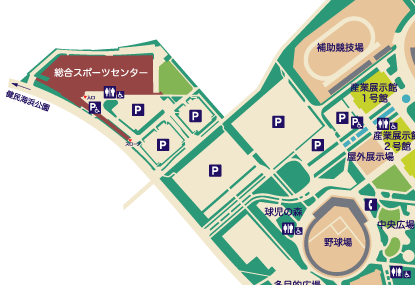 区 分先　鋒次　鋒中　堅副　将大　将引率指導者学 年小４以下小５・６小５・６小５・６小５・６登録指導者性 別男又は女女男女男男又は女区分小　４小　５小　６小４～６中１～３中１～３区分小　４小　５小　６小４～６中１～３中１～３区分男　子男　子男　子女　子男　子女　子区分男　子男　子男　子女　子男　子女　子北國銀行県庁支店　普通預金　０４０８７５ （公財）石川県体育協会　会長　谷本　正憲